Offene Fragen (Fachpraktiker*innen)
„Die Kapitalgesellschaften - Teil 2“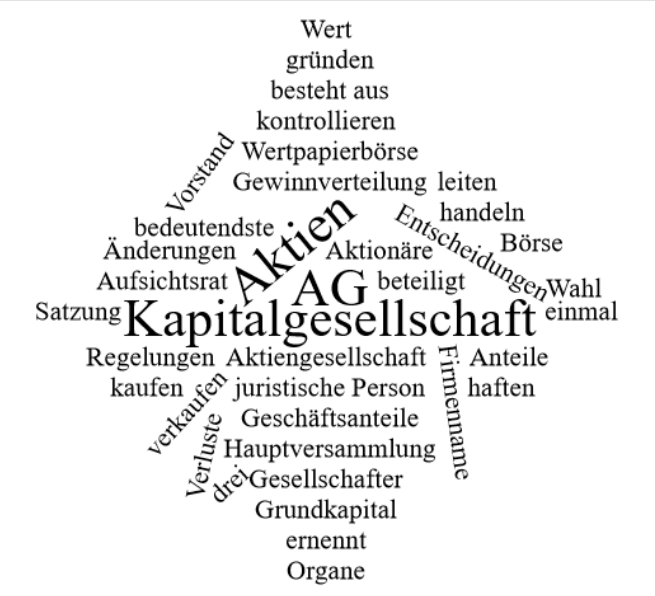 
Bitte beantworten Sie die nachfolgenden Fragen anhand der Wortwolke:
Wie hoch ist das Grundkapital, dass man für die Gründung einer Aktiengesellschaft benötigt?
_____________________________________________________________________
Was ist eine „Aktie“ und wo wird sie gehandelt?
_____________________________________________________________________
_____________________________________________________________________
_____________________________________________________________________
_____________________________________________________________________
Welche positiven und negativen Auswirkungen kann der Kauf von Aktien mit sich bringen?
_____________________________________________________________________
_____________________________________________________________________
_____________________________________________________________________
_____________________________________________________________________

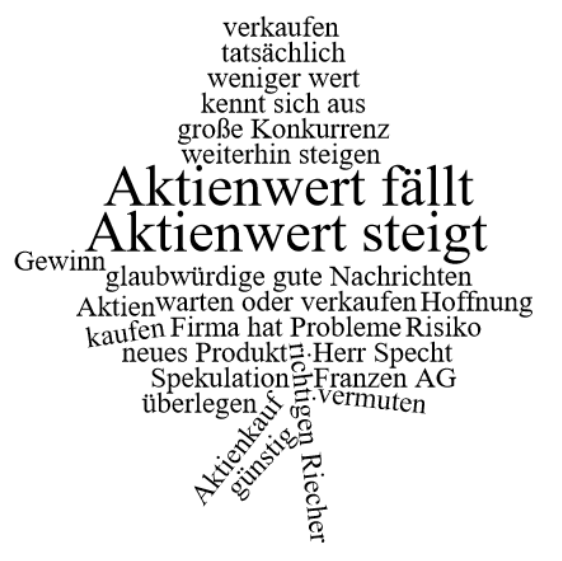 Herr Specht hat Erfahrungen mit Aktien. Schreiben Sie über seinen Erfolg beim Kauf der Aktiengesellschaft Franzen AG eine Geschichte. Nutzen Sie hierfür die kleine Wortwolke.
_________________________
_________________________
_________________________
_________________________
______________________________________________________________________________________________
_____________________________________________________________________
_____________________________________________________________________
_____________________________________________________________________
_____________________________________________________________________
_____________________________________________________________________
_____________________________________________________________________
Aus welchen „Organen“ besteht eine Aktiengesellschaft?
_____________________________________________________________________
_____________________________________________________________________
_____________________________________________________________________
Welche Aufgaben haben die Organe jeweils in der Aktiengesellschaft?
_____________________________________________________________________
_____________________________________________________________________
_____________________________________________________________________
_____________________________________________________________________
_____________________________________________________________________
_____________________________________________________________________
_____________________________________________________________________
_____________________________________________________________________
_____________________________________________________________________
_____________________________________________________________________


